ҠАРАР                                                                                 ПОСТАНОВЛЕНИЕ«07» апрель 2021 й.        №11                  «07» апреля 2021 г.О признании утратившими  силу  постановления №22-1 от 10.09.2015 г. «Об утверждении  административного регламента осуществления муниципального контроля за сохранностью автомобильных дорог местного значения в границах населенных пунктов  сельского поселения Чебенлинский сельсовет муниципального района Альшеевский район Республики Башкортостан», №6 от 02.03.2021   «О внесении изменений в административный регламент осуществления муниципального контроля за обеспечением сохранности автомобильных дорог местного значения в границах населенных пунктов сельского поселения Чебенлинский сельсовет муниципального района Альшеевский район Республики Башкортостан, утвержденный постановлением администрации сельского поселения Чебенлинский сельсовет муниципального района Альшеевский район Республики Башкортостан от 10.09.2015 № 22-1»    В соответствии с п.4  ст.2, ч.2 ст.6 Федерального закона от 26.12.2008 года №294-ФЗ «О защите прав юридических лиц и индивидуальных предпринимателей при осуществлении государственного контроля(надзора) и муниципального контроля», с ч.ч.1,2 ст. 13 Федерального закона от 08.11.2007 года №257-ФЗ «Об автомобильных дорогах и о дорожной деятельности в Российской Федерации и о внесении изменений в отдельных законодательные акты Российской Федерации»,с ч.2 ст.7 Закона Республики Башкортостан от 18.03.2005 года №162-з «О местном самоуправлении в Республике Башкортостан» и в целях приведения в соответствие действующему законодательству нормативно правовых актов, администрация сельского поселения Чебенлинский  сельсовет муниципального района Альшеевский район Республики Башкортостан     п о с т а н о в л я е т:            1.Постановления администрации сельского поселения  Чебенлинский  сельсовет муниципального района Альшеевский район  Республики Башкортостан №22-1 от 10.09.2015  «Об утверждении  административного регламента осуществления муниципального контроля за сохранностью автомобильных дорог местного значения в границах населенных пунктов  сельского поселения Чебенлинский сельсовет муниципального района Альшеевский район Республики Башкортостан», № 6 от 02.03.2021 г. «О внесении изменений в административный регламент осуществления муниципального контроля за обеспечением сохранности автомобильных дорог местного значения в границах населенных пунктов сельского поселения Чебенлинский сельсовет муниципального района Альшеевский район Республики Башкортостан, утвержденный постановлением администрации сельского поселения Чебенлинский сельсовет муниципального района Альшеевский район Республики Башкортостан от 10.09.2015 № 22-1»    признать утратившими силу.    2. Настоящее постановление обнародовать в установленном порядке                                           на информационном стенде   и разместить на официальном сайте администрации сельского поселения.И.О.Главы сельского поселения			Р.Г.ЗариповаБАШҠОРТОСТАН  РЕСПУБЛИКАҺЫӘЛШӘЙ РАЙОНЫМУНИЦИПАЛЬ РАЙОНЫНЫҢЧЕБЕНЛИ АУЫЛ СОВЕТЫАУЫЛ БИЛӘМӘҺЕХАКИМИӘТЕ(БАШҠОРТОСТАН РЕСПУБЛИКАҺЫӘЛШӘЙ РАЙОНЫЧЕБЕНЛИ АУЫЛ СОВЕТЫ)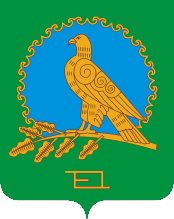               АДМИНИСТРАЦИЯСЕЛЬСКОГО ПОСЕЛЕНИЯЧЕБЕНЛИНСКИЙ СЕЛЬСОВЕТМУНИЦИПАЛЬНОГО РАЙОНААЛЬШЕЕВСКИЙ РАЙОНРЕСПУБЛИКИ БАШКОРТОСТАН(ЧЕБЕНЛИНСКИЙ СЕЛЬСОВЕТАЛЬШЕЕВСКОГО  РАЙОНАРЕСПУБЛИКИ БАШКОРТОСТАН)